Integrate the ASP.NET MVC application with UMSPrerequisite:Create a ASP.NET MVC application.Add the created MVC application as an application in the UMS by following in the below help documentation,https://help.syncfusion.com/user-management-server/application/manage-applications#add-new-application Client Id and Client Secret will be generated for created application and you can get it by following the below documentation,https://help.syncfusion.com/user-management-server/application/manage-applications#view-application Process:Include the installed UMS URL, application Client Id and Client Secret under <appSettings> node in the web.config file of sample application as below (You can maintain anywhere else for your convenience in your application).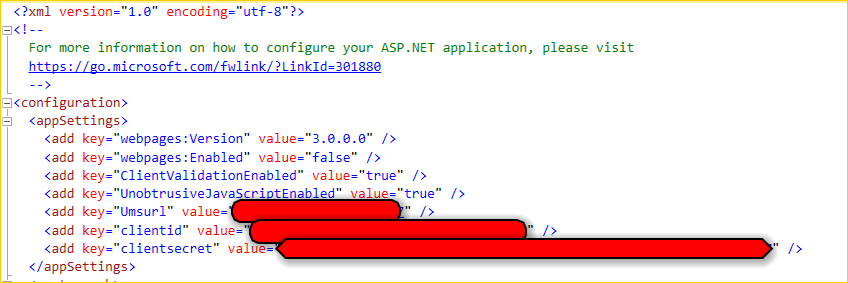 From the required controller action we have to redirect to the authorization URL (WebConfigurationManager.AppSettings["Umsurl"] + "/oauth/v1/authorize") along with client_id, redirect_uri, response_type and client_secret as arguments as below,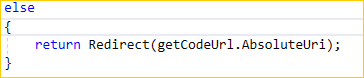 Then the UMS page will be rendered and the authentication will be done and redirected back to the redirect_uri along with uniquely generated code.Once the code generated from UMS, we have to request for token by sending the properties as in the below link,https://developer.okta.com/blog/2018/04/10/oauth-authorization-code-grant-type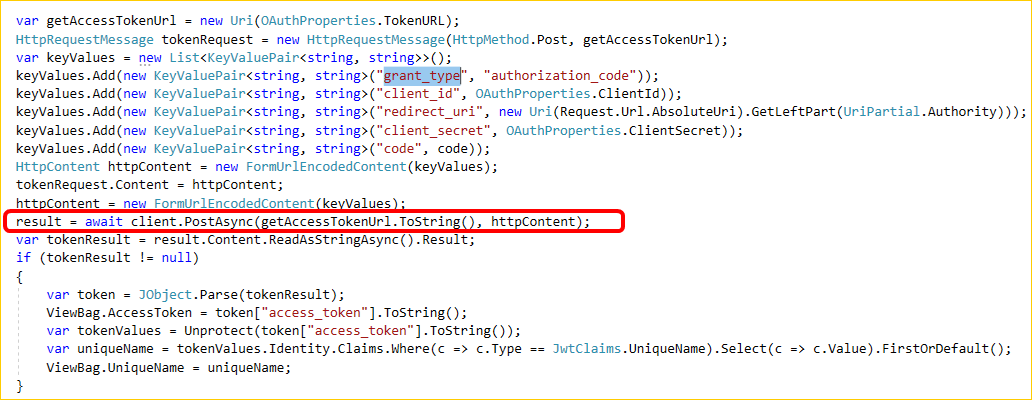 Once the token will be received from the UMS, you can unprotect it and get the Claims as below to set the cookie/session from your end.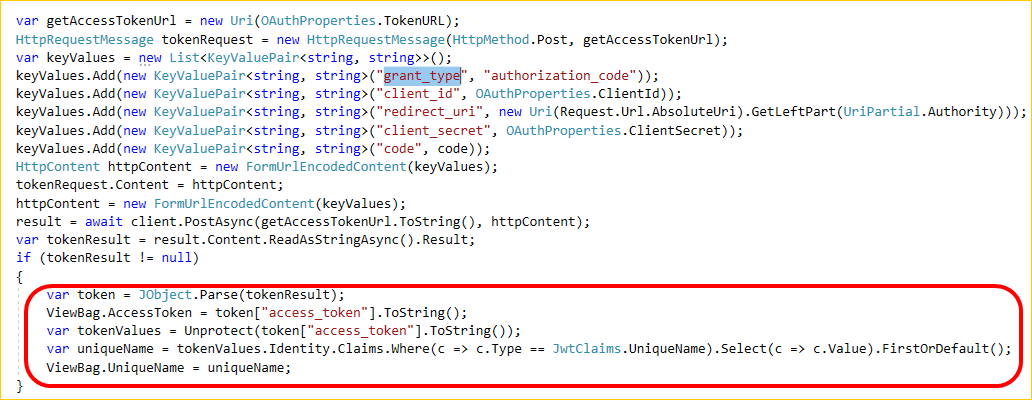 Note:The “redirect_uri” must be similar to the registered application URL as below while sending for authorization and generating the token with UMS.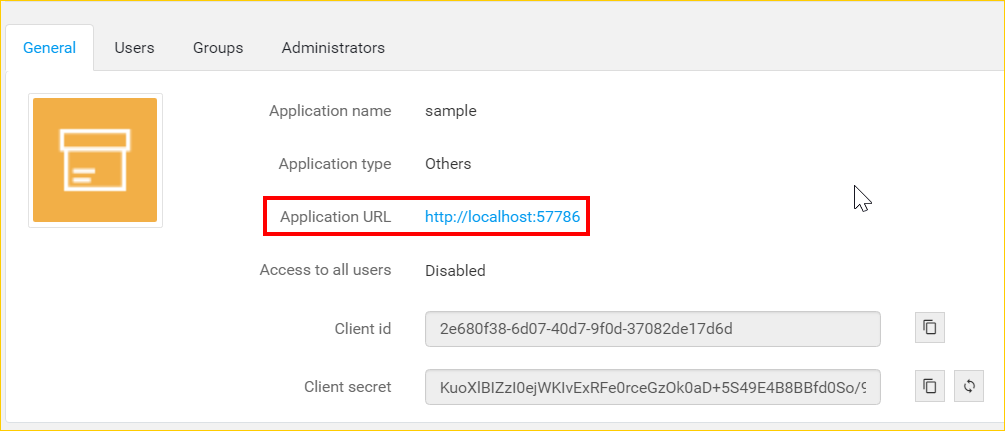 